Australian Capital TerritoryPublic Place Names (Beard) Determination 2021Disallowable instrument DI2021–43made under the  Public Place Names Act 1989, s 3 (Minister to determine names)1	Name of instrumentThis instrument is the Public Place Names (Beard) Determination 2021.2	Commencement This instrument commences on the day after its notification day. 3	RevocationThis instrument revokes the determination of the public place name Copper Crescent, determined in Public Place Names (Beard) Determination 2010 (No 1) (DI2010-45).4	Determination of Place NameI determine that the road previously named Copper Crescent is renamed in two parts, as Copper Close and Tantalum Street, as indicated in the schedule and on the associated diagram. Ben PontonDelegate of the Minister for Planning and Land Management 10 March 2021SCHEDULE(See s 4) Division of Beard – Australian geological resourcesThe location of the public place with the following name is indicated on the associated diagram.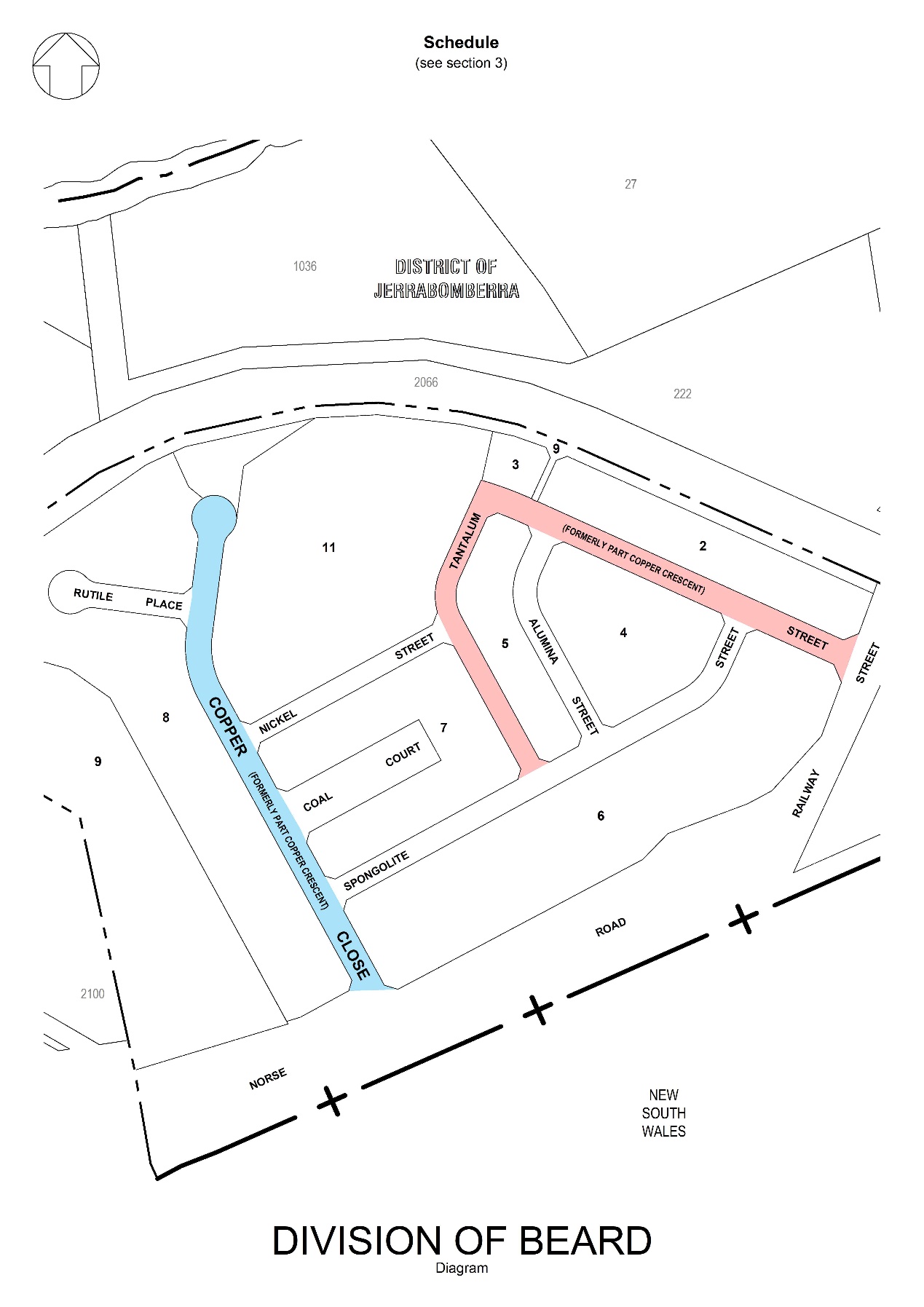 NAMEORIGINSIGNIFICANCECopper CloseCopper Chemical symbol CuMetallic element. 
Australia is a major copper producer and exporter. Significant mining and smelting operations include the copper, lead, zinc deposit at Mount Isa, Queensland and the Olympic Dam deposit in South Australia, producing copper, gold, silver and uranium. Copper is an important and widely used metal due to its properties of high ductility and malleability, good thermal and electrical conductivity and resistance to corrosion. The natural resource can be mixed with other metals to form alloys such as bronze, brass and nickel silver.In Australia, the first major discovery of copper was made in 1842 at Kapunda in South Australia. Mining commenced in 1844 with many Cornish miners immigrating to South Australia to work at the Kapunda Mine.Tantalum StreetTantalumChemical symbol TaTantalum is a heavy, hard grey metal. 
Australia is the world’s largest producer of tantalum which is used in the production of electrical components.